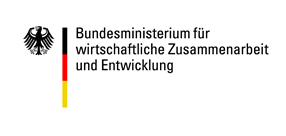 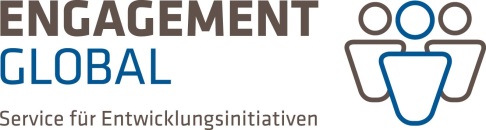 Annex: Details of cooperation partnersCooperation partner from GermanyCooperation partner from partner countryIn which functions are other project partners involved? The project will use “piggybacking” procedure: there is a cooperation agreement between the applicant organisation that fulfils the legal requirements and the partner named below, whereby the former provides support to the latter and submits the application on its behalf The project will be conducted with the involvement of the relevant umbrella association/consortium/interest group.  The project will use “piggybacking”: there is a cooperation agreement between the applicant organisation from the partner country and the partner named below, whereby the former provides support to the latter. The project will be multilateral and involve another project partner.Please give a brief description of the tasks to be performed by the partner organisation on the project or enclose a copy of the cooperation agreement. Cooperation partner in GermanyCooperation partner in partner country1. Engagement Global registration number (if there is one)2.Name of organisation3.Full address4. Location, Country Code, Country     , Germany5. Telephone number+     +     6. Email address7. Websitewww.     www.     Contact person(s)8.Title, surname     ,           ,      9. First name(s)10. Role11. Telephone number+     +     12. Email address13. Instant Messenger14. Fax+     +     